Write a balanced reaction for the COMBUSTION of C4H10. If you forgot what four things are in all combustion reactions look at last week's notes!Classify each of the reactions below as one of the following reaction types.  Then balance them. COMBUSTION, DECOMPOSITION, COMBINATION, SINGLE REPLACEMENT, DOUBLE REPLACEMENTWrite a balanced reaction for the COMBUSTION of C2H4.  Don’t skip Problem #3!Classify each of the reactions below as one of the following reaction types.  Then balance them. COMBUSTION,DECOMPOSITION,COMBINATION,SINGLE REPLACEMENT,DOUBLE REPLACEMENTFive Reaction Types (Junior)CλeMis+ry: http://genest.weebly.com     Stop in for help every day at lunch and Tues &Thurs after school!Madam C.J Walker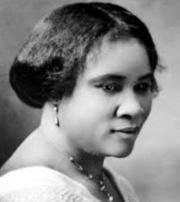 Name_____________Period_____________Type of reaction?Balance the reaciton___C2H2(g)  +  ___O2(g)    ___H2O(g) + ___Co2(g)___Fe(s)  +  ___O2(g)   ___ Fe2O3 (s)___Fe + ___O2 ___FeO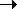 ___NaCl ___Na + ___Cl2___N2 + ___H2 ___NH3___HCl + ___FeS ___FeCl2 + ___H2SType of reaction?Balance the reaciton___MgCl2 + ___AgNO3   ___Mg(NO3)2 + AgCl___Fe + ___CuSO4 ___FeSO4 + ___Cu 	___C7H16(g)  +  ___O2(g)    ___H2O(g) + ___Co2(g)___P4O10 + ___H2O ___H3PO4___Fe + ___H2O Fe3O4 + ___H2  ___H3PO4  ___H4P2O7 + ___H2O 	___P + ___Cl2 ___PCl3  ___Al2(SO4)3 + ___Ca(OH)2 ___Al(OH)3 + ___CaSO4   